Supplementary Figure 1. Superposed structure of complexes LdP-Lig1 (red), LdP-Lig2 (blue) and LdP-EWSI (green).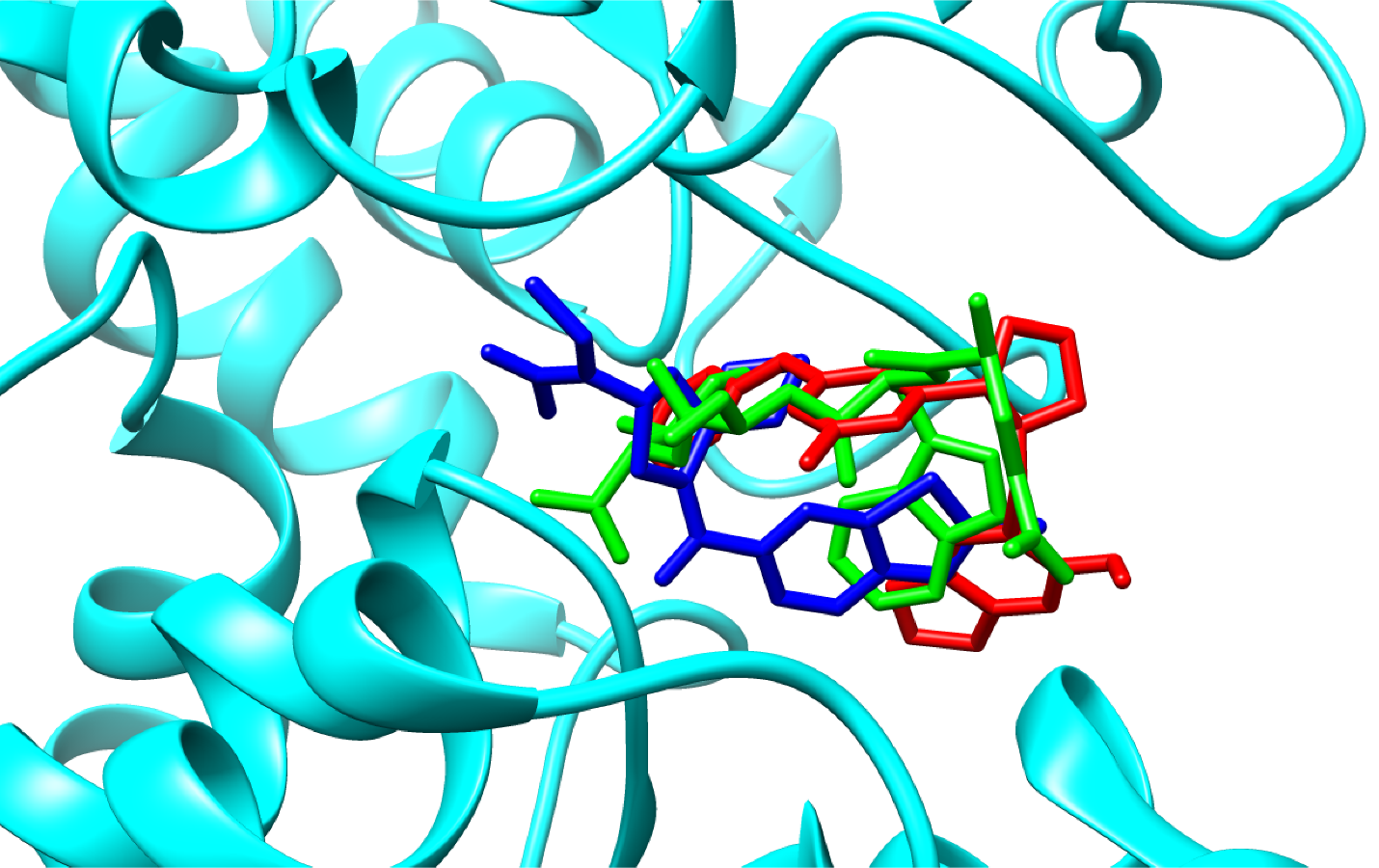 Supplementary Figure 2. Superposed structures of LdP-Lig1 and LdP-Lig2 before and after simulation.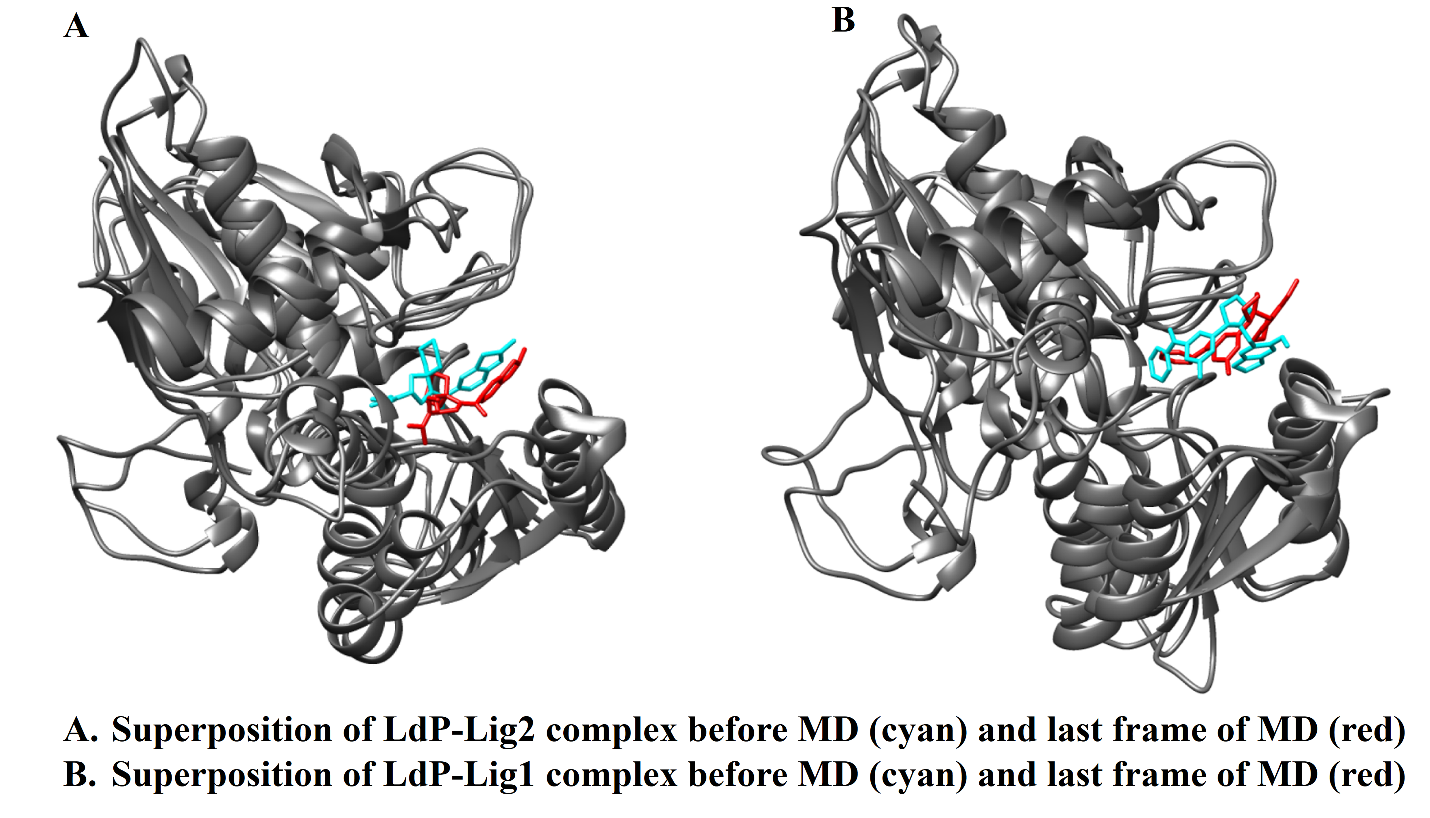 Supplementary Figure 3. Interaction of different peptides with Mycobacterium OASS.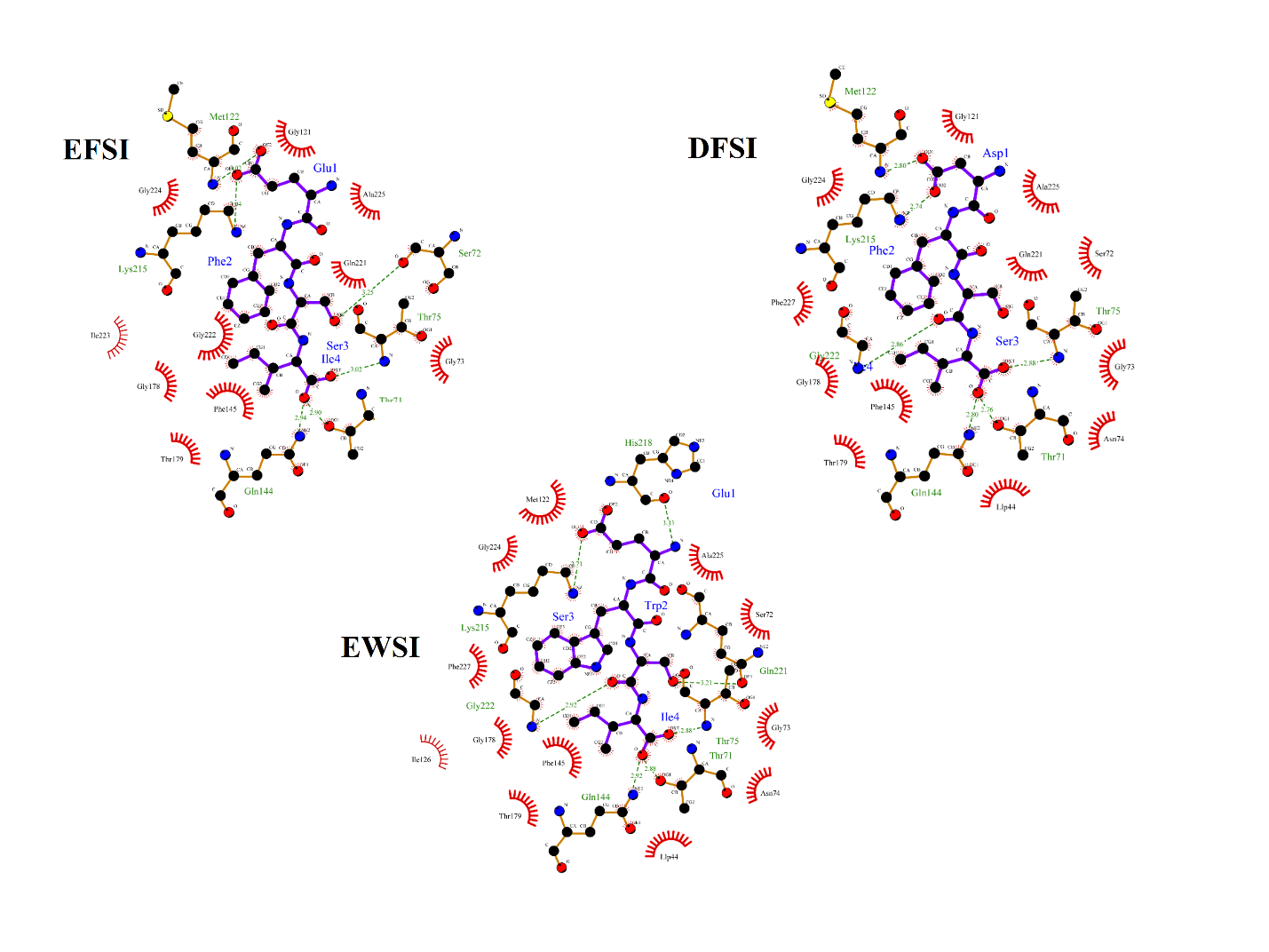 